与“光”同行，“智”造未来雷尼绍参展慕尼黑上海光博会2024中国上海，2024年02月18日全球精密测量和自动化技术的领导者雷尼绍，即将于2024年3月20日至3月22日在慕尼黑上海光博会2024 (Laser World of PHOTONICS CHINA) W4号馆4602号的展台上亮相。此次展会，雷尼绍将以 - 与“光”同行，“智”造未来 – 为主题，携众多明星产品集体亮相，向业界展示其尖端的光学系列技术和产品，期待您的莅临！“智”造未来 - 之“光”栅及磁栅系列产品开放式光栅：使用精细刻度栅尺和紧凑型光电读数头完成稳定可靠且高性能的直线和旋转位置测量，将相对于栅尺的位置移动转换为位置数据。可进行增量和绝对位置测量、非接触式设计 — 零滞后、无机械磨损、坚固耐用的光学设计 — 能够有效避免尘土、灰尘和划痕，而不影响信号完整性。参展明星产品：QUANTiC™光栅系列、TONiC™光栅系列、VIONiC™光栅系列QUANTiC光栅系统集成了雷尼绍的光学滤波系统设计与细分技术，是一款超小型、坚固耐用的增量式开放光栅。QUANTiC光栅使用简便，具有极宽松的安装和操作公差，而且自带校准功能。TONiC系列是紧凑型非接触式增量式光栅系统，速度可达10 m/s，与Ti接口配套使用时，在直线和旋转应用中分辨率达1 nm。读数头内的先进光学滤波系统使TONiC具有非常低的抖动，从而可实现优异的位置稳定性和更为平稳的速度控制。这使得TONiC成为适合须严格控制其运动过程的应用的理想光栅。VIONiC光栅系列是雷尼绍性能最高的增量式光栅，它可提供直接的数字位置反馈，具有优异的测量性能，运行速度快且可靠性极佳。VIONiC读数头集成雷尼绍经过市场检验的可靠光学滤波系统和先进的细分技术。它具有超低的电子细分误差 (SDE)、优异的抗污能力，而且无需额外使用适配器或单独的接口。封闭式光栅：雷尼绍封闭式光栅采用异常坚固的设计，可用于要求高性能位置测量的恶劣工业环境中。具有精细刻度的不锈钢栅尺结合密封的光电读数头，将相对于栅尺的位置移动转换为位置数据。参展明星产品：FORTiS™封闭式绝对直线光栅FORTiS光栅搭载雷尼绍经验证的绝对式光栅技术，采用异常坚固的封闭式设计，可在极其恶劣的环境中实现优异的测量性能，与传统光栅系统相比优势显著。磁栅：通过与我们的关联公司RLS合作，我们生产了一系列坚固耐用的旋转和直线运动磁传感器，以满足全球市场日益增长的需求“智”造未来 - 之激“光”系列产品雷尼绍的激光干涉仪和球杆仪测量系统用于评估、监控和提高机床、坐标测量机 (CMM) 及其他位置精度要求高的运动系统的静态和动态性能。因此，我们的产品应用作过程优化的第一步，以及对机内和机外测头测量系统的补充。参展明星产品：XK10激光校准仪、XM-60多光束激光干涉仪XK10激光校准仪适用于测量机床的几何量误差与旋转轴心线误差，能够在机床装配、维护和维修过程中测量几何量误差与旋转轴心线误差，精确地校直和调整机床轴，从而实现机床的最佳性能。XM-60多光束激光干涉仪是一款激光测量系统，只需一次设定便可沿线性轴同时测量六个自由度的误差。它还是一款功能强大的诊断工具，通过一次采集便可测量轴的所有几何量误差。“智”造未来 - 之拉曼“光”谱系列产品雷尼绍生产各种拉曼光谱仪，包括显微拉曼光谱仪、便携式拉曼分析仪和台式拉曼系统。科学家和工程师们纷纷选择雷尼绍作为拉曼合作伙伴，因为雷尼绍拥有能够生成优质拉曼结果的高质量仪器和创新技术。我们可以提供包括Virsa™拉曼分析仪、inVia™共焦显微拉曼光谱仪、inLux™ SEM-拉曼联用接口等系列产品。参展明星产品：Virsa拉曼分析仪Virsa光纤耦合拉曼分析仪是一款具有自动聚焦追踪远程探头的拉曼系统。其突破了实验室显微拉曼的限制，能够将拉曼光谱分析的应用范围扩展到更复杂的环境和更多的样品。Virsa系统采用雷尼绍LiveTrack™实时聚焦追踪技术和Monitor™软件，能够轻松地实时分析表面不规则的样品，因相变而引起形状改变的样品，以及移动的样品。与“光”同行，“智”造未来除了展示最新的技术和产品，雷尼绍还将与全球用户分享其在精密测量和自动化领域的最新研究成果和未来发展方向。雷尼绍一直致力于技术创新和研发，不断推动精密测量和自动化技术的发展。未来，雷尼绍将继续致力于技术创新，为用户提供更优质的产品和服务。我们相信，通过这次展会，雷尼绍将进一步加强与全球用户的合作，共同推动精密测量和自动化技术的发展。让我们期待雷尼绍在慕尼黑上海光博会上的精彩表现。关于雷尼绍产品的详细信息，请访问：www.renishaw.com.cn关于雷尼绍雷尼绍是世界领先的工程科技公司之一，在精密测量和医疗保健领域拥有专业技术。公司向众多行业和领域提供产品和服务 — 从飞机引擎、风力涡轮发电机制造，到口腔和脑外科医疗设备等。此外，它还在全球增材制造（也称“3D打印”）领域居领导地位，是一家设计和制造工业用增材制造设备（通过金属粉末“打印”零件）的公司。了解详细产品信息，请访问雷尼绍网站：www.renishaw.com.cn关注雷尼绍官方微信（雷尼绍Renishaw），随时掌握相关前沿资讯：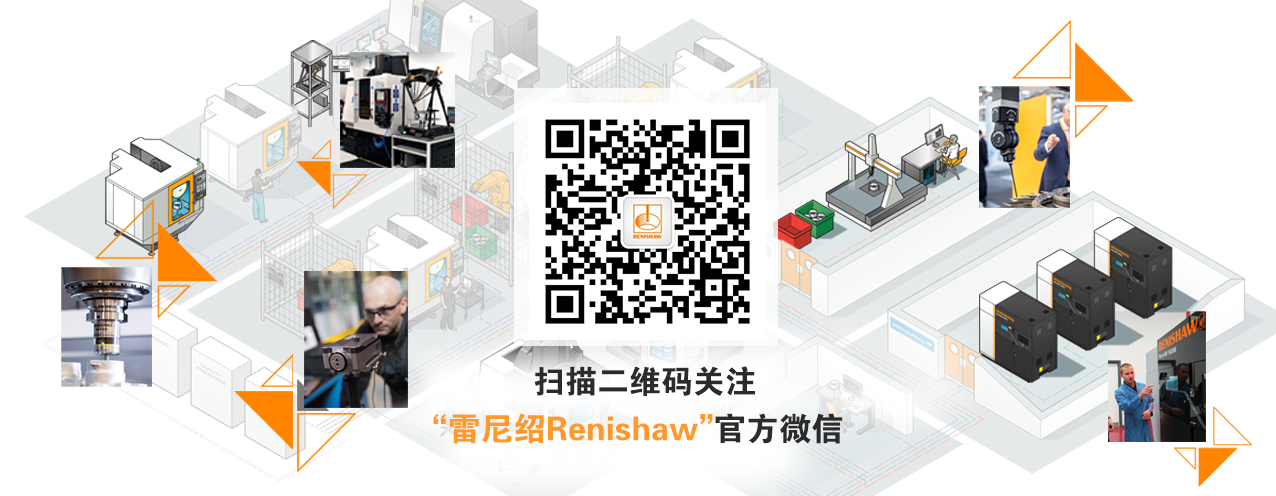 